PressemitteilungGlashütte, im Oktober 2017Moritz Grossmann mit Neuheit auf der WatchTime New YorkPremiere der ATUM Pure Skull mit eigenem Figuren-ZifferblattAm 13. und 14. Oktober öffnet die Gotham Hall ihre Pforten für die WatchTime New York 2017. Die internationale Szene der Uhren-Enthusiasten und -Sammler feiert Amerikas größte Ausstellung von Luxus-Uhren. Moritz Grossmann beteiligt sich zum dritten  Mal und präsentiert exklusiv in New York die ATUM Pure Skull.Die Modelllinie ATUM Pure ist gekennzeichnet von fokussierter Präzision und bildet so den perfekten Rahmen für ein als Motiv gearbeitetes Zifferblatt. Wie schon in der ATUM Pure M und L wird das Gesicht der Uhr von zwei markant gestalteten Ringen für die Minuten- und Stundenanzeige geprägt. Statt des Zifferblatteinsatzes „Mesh“ oder „Long Hole“ bestimmt in der ATUM Pure Skull die Figur des Totenkopfes das Zentrum. Sie entsteht nach eigenem Entwurf und offenbart interessante Durchblicke auf das Kaliber 201.1. Der Skull wird in der Manufaktur gefräst, drahterodiert, die Oberfläche je nach Gehäusevariante poliert oder sandgestrahlt und mit den weiteren Zifferblattteilen verbunden. Diese individuelle Fertigungstechnik ermöglicht Zifferblätter mit weiteren populären Symbolen oder Wappen. Auch die Zeiger werden in der Manufaktur vollständig von Hand gefertigt. Für die ATUM Pure Skull erhalten die lanzenförmigen Edelstahlzeiger eine zu den Indexen passende schwarze HyCeram-Füllung.Das Kaliber 201.1Beim Blick durch den Sichtboden auf der Gehäuserückseite wird das Kaliber 201.1 im Pure-Classic-Finish genauer sichtbar. Es ist speziell für den Einbau in Stahlgehäuse konzipiert. Die bestechend klare Ästhetik ist geprägt von den glasperlgestrahlten Platinen aus Neusilber. Die auf diese Art fein mattierte Oberfläche ist hoch empfindlich und erfordert höchste Präzision bei der Montage. Dazu werden die für Grossmann typischen weißen Saphire direkt in die Platine eingepresst und flach polierte Werkschrauben in Original Stahlfarbe verwendet. Mit der Grossmann’schen Unruh, dem Grossmann’schen Handaufzug mit Drücker, dem modifizierten Glashütter Gesperr und der Regulierung mit Grossmann’scher Rückerschraube vereint dieses Kaliber die Besonderheiten der Manufaktur und Grossmanns purer Uhrmacherkunst.AusführungenDie ATUM Pure Skull erscheint in den Gehäuse-Varianten Edelstahl und Edelstahl geschwärzt mit einer Limitierung von 10 Exemplaren pro Variante.WatchTime New York13. – 14. Oktober 2017, Gotham Hall, 1356 Broadway, New York: Mit einer glanzvollen Cocktail-Party startet das Event freitags um 17.30 Uhr. Am Samstag ist die Ausstellung von 11.00 bis 17.00 Uhr geöffnet und bietet während des ganzen Tages exklusive Präsentationen und Vorträge sowie unterhaltsame Ausstellungs-Touren mit Jeff Kingston.http://www.watchtimenewyork.com/Varianten:ATUM Pure Skull Referenz	MG-001551Gehäuse	Edelstahl, schwarzZifferblatt	sechsteilig, schwarz, Indexe gefüllt mit grauem HyCeram, Skull flachpoliertZeiger	handgefertigt, Edelstahl poliert, Stunden- und Minutenzeiger gefüllt mit schwarzem HyCeramLimitierung	10 Uhren weltweitATUM Pure Skull Referenz	MG-001552Gehäuse	EdelstahlZifferblatt	sechsteilig, schwarz und grau, Indexe gefüllt mit grauem HyCeram, Skull sandgestrahlt Zeiger	handgefertigt, Edelstahl poliert, Stunden- und Minutenzeiger gefüllt mit schwarzem HyCeramLimitierung	10 Uhren weltweitTechnische Daten Uhrwerk 	Manufakturkaliber 201.1, Handaufzug, in fünf Lagen reguliertEinzelteile 	187Steine	20 SteineHemmung 	AnkerhemmungSchwingsystem 	stoßgesichert gelagerte Grosmann’sche Unruh mit 4 Masse- und 2 Regulierschrauben, Nivarox 1-Spirale Unruh	Durchmesser 14,2 mm, Unruhfrequenz 18.000 Halbschwingungen pro StundeGangreserve 	42 Stunden nach VollaufzugFunktionen 	Stunde und Minute, kleine Sekunde mit Sekundenstopp, Grossmann’scher Handaufzug mit DrückerBesonderheiten 	Grossmann’sche Unruh; Entriegelung der Zeigerstellung und Start des Uhrwerkes durch seitlichen Drücker; raumsparendes, modifiziertes Glashütter Gesperr mit Rücklauf; Regulierung mit Grossmannʼscher Rückerschraube auf gestuftem Unruhkloben; Pfeilerwerk mit 2/3-Platine und Gestellpfeilern aus naturbelassenem Neusilber; separat herausnehmbarer Kupplungsaufzug; Sekundenstopp bei ZeigerstellungBedienelemente 	Krone zum Aufziehen der Uhr und Einstellen der Uhrzeit, Drücker zum Start des Uhrwerks Gehäusemaße 	Durchmesser: 41,0 mm, Höhe: 11,35 mmWerkmaße 	Durchmesser: 36,4 mm, Höhe: 5,0 mmGehäuse 	dreiteilig, aus Edelstahl bzw. aus Edelstahl schwarzZifferblatt 	sechsteilig Edelstahl, Einsatz aus EdelstahlZeiger 	handgefertigt, Edelstahl poliert mit HyCeram-FüllungGlas und Sichtboden	einseitig entspiegeltes SaphirglasBand 	handgenähtes Alligatorband mit Dornschließe in EdelstahlMoritz Grossmann Uhren: Moritz Grossmann, geboren 1826 in Dresden, galt als Visionär unter den großen deutschen Horologen. Sein Freund, Ferdinand Adolph Lange, überzeugte den hoch talentierten jungen Uhrmacher, 1854 eine eigene mechanische Werkstatt in Glashütte zu gründen. Neben dem Aufbau eines angesehenen Uhrenbetriebes engagierte sich Grossmann politisch und sozial, im Jahr 1878 gründete er die Deutsche Uhrmacherschule. Moritz Grossmann starb 1885 unerwartet, seine Uhrenmanufaktur wurde aufgelöst.Der Geist von Moritz Grossmanns traditioneller Uhrmacherei lebt seit dem Jahr 2008 wieder auf, denn die gelernte Uhrmacherin Christine Hutter  entdeckte die alte Glashütter Uhrenmarke „Moritz Grossmann“ und ließ sie schützen. Sie entwickelte Konzepte und war beseelt von der Vision, nach gut 120 Jahren Grossmanns Erbe mit einer besonders feinen Armbanduhr anzutreten. Sie überzeugte private Uhrenliebhaber, sie bei der Verwirklichung ihres Traums zu unterstützen. Am 11. November 2008 gründete sie die Grossmann Uhren GmbH in Glashütte.Die Grossmann’schen Uhrmacher wahren heute die Tradition, ohne historische Stücke zu kopieren. Mit Innovation, höchstem handwerklichen Geschick, mit traditionellen, aber auch modernen Fertigungsmethoden sowie edlen Materialien zelebrieren sie mit ihren Uhren „Pure Uhrmacherkunst seit 1854“.  www.grossmann-uhren.comFür weitere Informationen und hochauflösendes Bildmaterial wenden Sie sich bitte an:GROSSMANN UHREN GmbHRainer Kern – Communication ManagerUferstr. 101768 GlashütteTel: 0049-35053-320020Fax: 0049-35053-320099rainer.kern@grossmann-uhren.com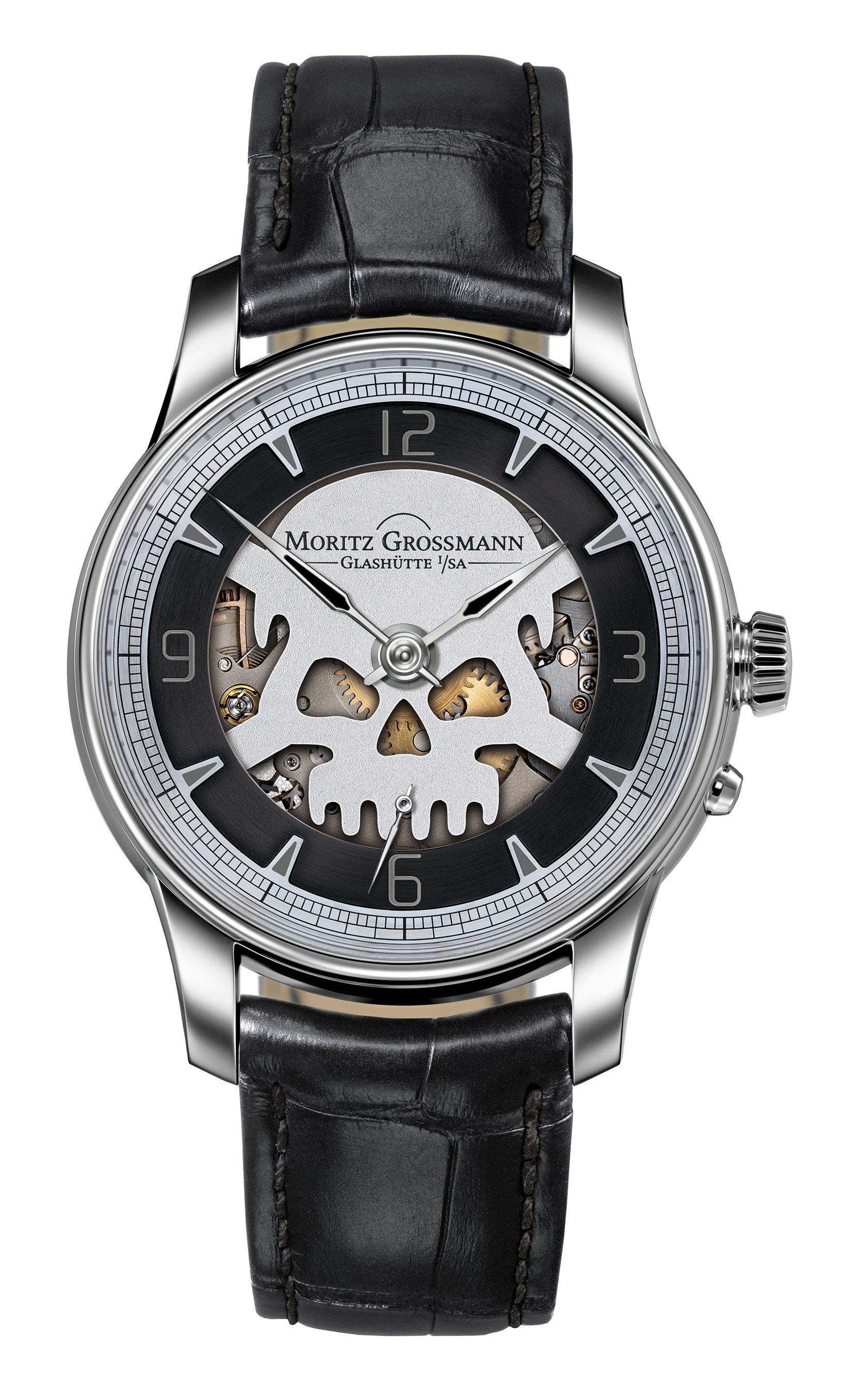 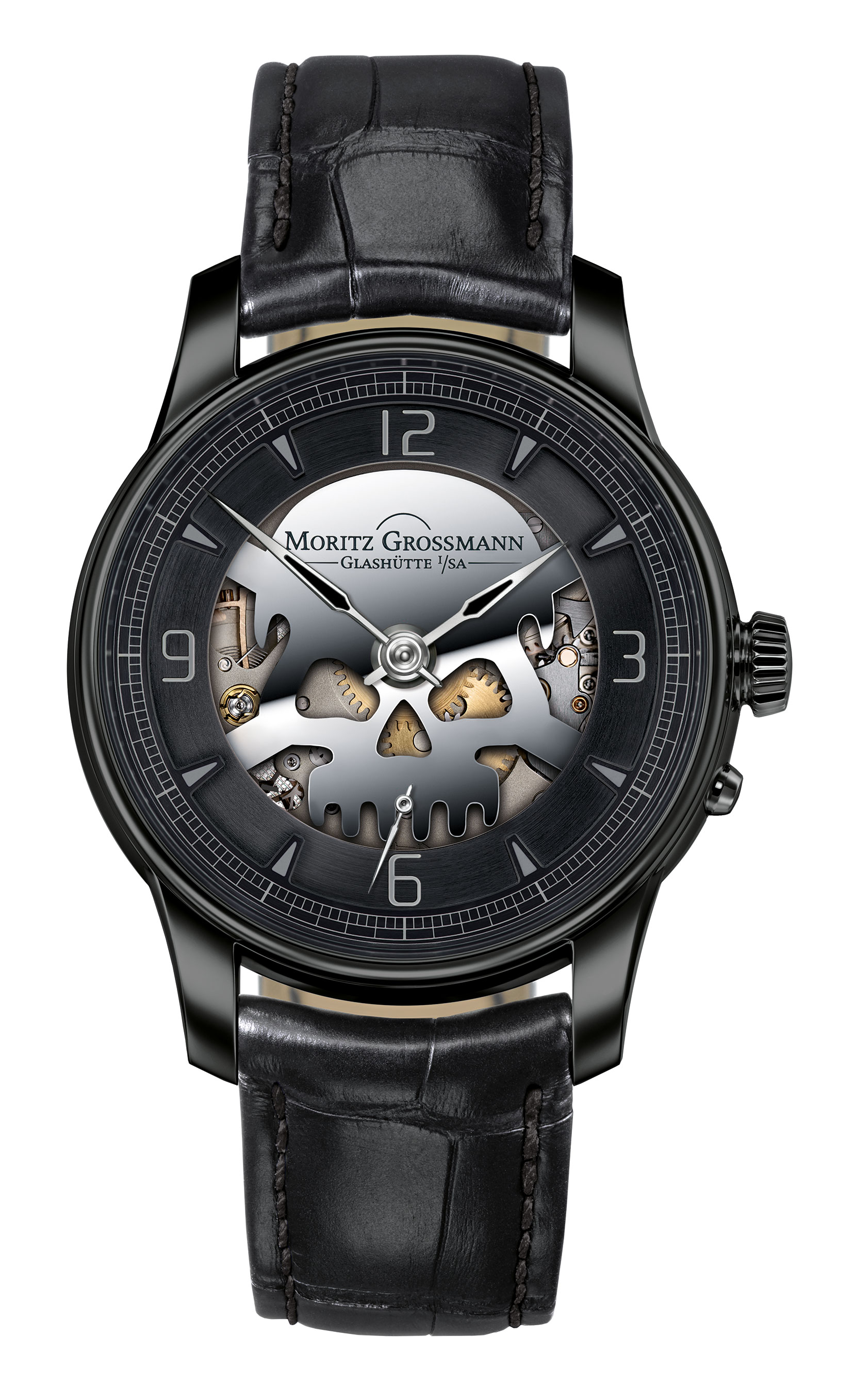 	ATUM Pure Skull	ATUM Pure Skull	